AanmeldformulierJa, natuurlijk word ik Vriend van de Stichting Vrienden van De Aa. Ik doneer een bedrag van € …………..  eenmalig/jaarlijks*    (*doorhalen wat niet van toepassing is)Aanhef: Naam: Voorletters: Straatnaam:Postcode:Woonplaats:Telefoon:E-mail: Datum:U kunt dit formulier ingevuld terugsturen naar e-mailadres vrienden.vd.aa@gmail.com. U kunt het formulier ook inleveren bij de receptie van De Aa: De Aa 50, 3621 VV Breukelen.Zo spoedig als mogelijk ontvangt u bericht van ons. Direct doneren is mogelijk door onderstaande QR-code te scannen. Maar u kunt u uw bijdrage vanzelfsprekend ook overmaken naar onze rekening bij de Rabobank, NL63 RABO 0310 6776 02 t.a.v. Stichting Vrienden van de Aa en o.v.v. “donatie" en uw naam. Voor de volledigheid breng ik onder de aandacht dat de Stichting Vrienden van De Aa een Algemeen Nut Beogende instelling (ANBI). Uw gift is daarom, onder voorwaarden, aftrekbaar van de belasting. 
Desgewenst kan ik u hierover nader informeren. Bij voorbaat onze dank voor uw gift.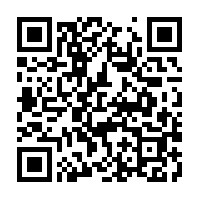 Met vriendelijke groet, Tineke Schermerhorn, secretarisStichting Vrienden van De AaE: Vrienden.vd.aa@gmail.comM: 06-55456047